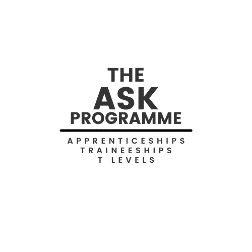 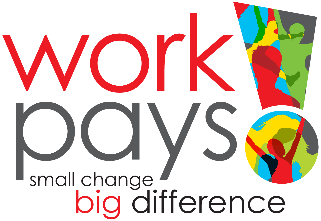 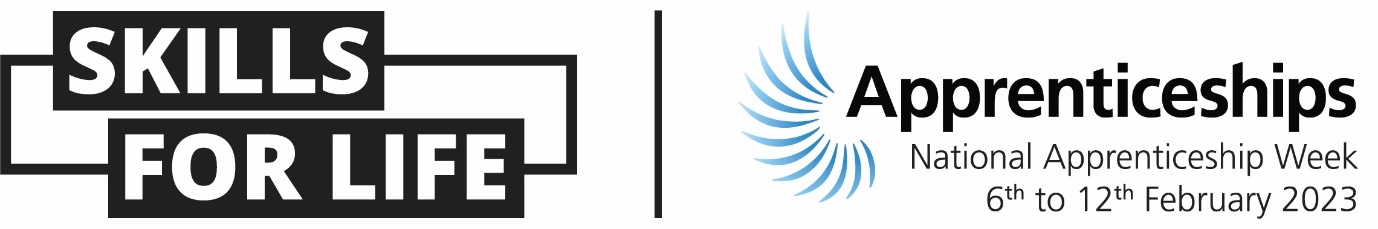 National Apprenticeship Week / ASK Programme Once again, the ASK Programme are hosting a series of free events during National Apprenticeship Week, please see below for a list of our events and a link to Eventbrite to register. Our events are for students, parents/carers and teachers, feel free to share.Monday 6th February – Launch Day9:00 “Welcome to the world of Apprenticeships”Eventbrite link - https://www.eventbrite.co.uk/e/welcome-to-the-world-of-apprenticeships-9am-tickets-48438965148713:00 “Welcome to the World of Apprenticeships”Eventbrite Link – https://www.eventbrite.co.uk/e/welcome-to-the-world-of-apprenticeships-1pm-tickets-482389157957 16:30 “Welcome to the World of Apprenticeships”Eventbrite Link - https://www.eventbrite.co.uk/e/welcome-to-the-world-of-apprenticeships-1630pm-tickets-48233195686718:00 “Welcome to the World of Apprenticeships”Eventbrite link - https://www.eventbrite.co.uk/e/welcome-to-the-world-of-apprenticeships-6pm-tickets-48297415770719:00 “Welcome to the World of Apprenticeships”Eventbrite link - https://www.eventbrite.co.uk/e/welcome-to-the-world-of-apprenticeships-1900-tickets-483798423107Tuesday 7th February – Employers11:00 “Meet the Employer – Derby Homes”Eventbrite Link - https://www.eventbrite.co.uk/e/meet-the-employer-derby-homes-11am-tickets-51681565854715:00 “Meet the Employer- Finning CAT”Eventbrite link- https://www.eventbrite.co.uk/e/meet-the-employer-finning-cat-3pm-tickets-507601348297 16:00 “Meet the Employer Unilever” 
Eventbrite link - https://www.eventbrite.co.uk/e/the-unilever-apprenticeship-program-tickets-515036015587   18:00 “Meet the Employer - Coventry Council Apprenticeships”Eventbrite link- https://www.eventbrite.co.uk/e/meet-the-employer-coventry-council-apprenticeships-6pm-tickets-48966274344718:00 “Apprenticeships with West Midlands Police PC David Manns & PC Amy Davies”Eventbrite link- https://www.eventbrite.co.uk/e/apprenticeships-with-west-midlands-police-pc-david-manns-pc-amy-davies-registration-50757527029718:00 “Apprenticeships with Doc Martens”Eventbrite link - https://www.eventbrite.co.uk/e/meet-the-employer-doc-martens-tickets-507542371897Wednesday 8th February – Apprentices13:00 “Being a Fragrance Supply Lead at Boots with Alice Pett”Eventbrite link- https://www.eventbrite.co.uk/e/being-a-fragrance-supply-lead-at-boots-with-alice-pett-registration-51149773248716:30  “Meet the Apprentice from Finn Cat”https://www.eventbrite.co.uk/e/meet-the-apprentice-from-finn-cat-engineering-430pm-tickets-51181821104717:00 “Meet the Apprentice from Doc MartensEventbrite Link - https://www.eventbrite.co.uk/e/meet-the-apprentice-doc-martens-tickets-50760206042717:30 “Meet the Apprentice – Digital Marketing with John Francis”Eventbrite link- https://www.eventbrite.co.uk/e/meet-the-apprentice-digital-marketing-with-john-francis-tickets-51050820277718:00 “Food for thought! Talking about Apprenticeships with Mondelez International”Eventbrite link- https://www.eventbrite.co.uk/e/food-for-thought-talking-about-apprenticeships-with-mondelez-international-registration-514822075687Thursday 9th February – T Levels12:00 “Welcome to the world of T Levels”Eventbrite link - https://www.eventbrite.co.uk/e/welcome-to-the-world-of-t-levels-tickets-48371124234713:00 “Welcome to the world of T Levels”Eventbrite link - https://www.eventbrite.co.uk/e/learn-all-about-t-levels-1pm-tickets-48298665508718:00 “Welcome to the world of T Levels”Eventbrite link - https://www.eventbrite.co.uk/e/welcome-to-the-world-of-t-levels-6pm-tickets-484399340467Friday 10th February – Celebrations 14:00 “Celebration of Apprentices- Christa Bridges’ journey with PebblePad”Eventbrite link- https://www.eventbrite.co.uk/e/celebration-of-apprentices-christa-bridges-journey-with-pebblepad-2pm-tickets-506440596457Saturday 11th February – Parents/Carers Day9:30 “A Parents & Carers Guide to understanding Apprenticeships” Eventbrite link - https://www.eventbrite.co.uk/e/helping-parents-carers-understand-the-apprenticeship-pathway-tickets-483253061917 10:30 “A Parents & Carers Guide to understanding Apprenticeships” Eventbrite link – https://www.eventbrite.co.uk/e/a-parent-carers-guide-to-understanding-apprenticeships-tickets-48251673955711:30  “A Parents & Carers Guide to understanding Apprenticeships”Eventbrite link - https://www.eventbrite.co.uk/e/a-parent-carers-guide-to-understanding-apprenticeships-tickets-483291707507